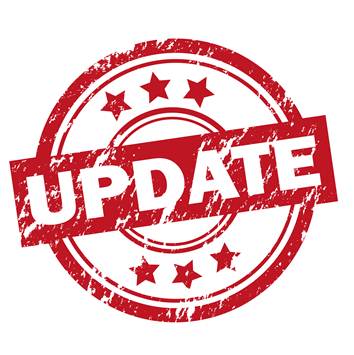 April and May 2019 Testing Dates4/2:		FSA Writing for 9th grade (adjusted bell schedule) AM and PM sessions4/3:		FSA Writing for 9th make-up4/4:		FSA Writing for 10th grade (adjusted bell schedule) AM and PM sessions4/-4/12:	FSA Writing make ups 9th and 10th4/15-4/17:	Pert testing (all) 3 days ONLY5/1: 		FSA reading 9th session 1 (adjusted bell schedule) AM and PM sessions5/2:		FSA reading 9th session 2 (adjusted bell schedule) AM and PM sessions5/3:		FSA reading 9th make-up session 1 and 25/6:		FSA reading for 10th session 1 (adjusted bell schedule) AM and PM sessions5/7:		FSA reading for 10th session 2 (adjusted bell schedule) AM and PM sessions5/8:		FSA ELA and Writing make ups 9 and 105/9:		Alg. 1 EOC session 1 (adjusted bell schedule) AM and PM sessions5/10:		Alg. 1 EOC session 2 (adjusted bell schedule) AM and PM sessions5/13:		Geometry EOC session 1 (adjusted bell schedule) AM and PM sessions5/14:		Geometry EOC session 2 (adjusted bell schedule) AM and PM sessions5/15:		US History EOC5/16:		Bio EOC (Group 1)5/17:		Bio EOC (Group 2)5/20-5/29:	FSA ELA, Alg. 1 EOC, Geometry EOC, US Hist EOC and Biology EOC make upsImportant Dates:Seniors’ last day:		May 20Memorial Day:		May 27thGraduation rehearsal:	May 29thLast day of testing:		May 29thLast day of school:		May 31